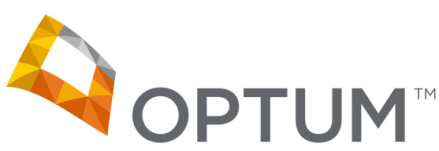 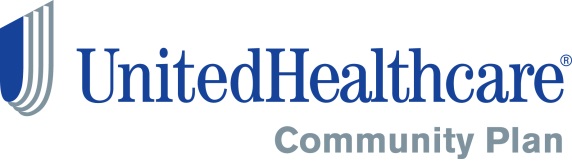 CRISIS INTERVENTION template/requirements (submitted by provider)Please Email (preferred) OR Fax the completed form to the contact information below:EMAIL: la.beh.auths@uhc.comFAX #: 1-855-202-7023NOTE: Requests should be typed and not handwritten. For adults 21 and older, an Assessment and LOCUS must be attached for all authorization requests.REQUEST:Provider name:  			        Provider address:  Provider telephone number:  Provider email address:  Assigned therapist:  Tax ID #	:  		                  NPI #:  Date and time of request:  Member name:                                  Date of birth:  		                   Medicaid identification number:  Diagnosis code:  CRISIS INTERVENTION (request for initial authorization):Date of crisis:  Brief summary of crisis:  Has a face-to-face assessment been completed by a Licensed Mental Health Professional (LMHP):  Mental Status Exam (MSE) at the time of the assessment:  Diagnosis:  Treatment Plan (interventions and resolutions):  Discharge Plan:  Date services initiated (reminder: Crisis Intervention services are available for 14 days):  Number of units requested:  CRISIS INTERVENTION (request for continued authorization):Treatment progress:  Continued service needs:  